מכינה קדם צבאית "נחשון" - המדרשה הישראלית למנהיגות חברתית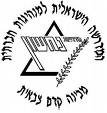 מחזור כ"א הראשון , שדרות, 2017-18 , תשע"ח, שבוע 18 פנים בנושא "חוק ומשפט" "החוק צריך לשרת את הצדק, ולא הצדק את החוק." (הרברט סמואל)יום א'31.12.17 י"ג טבתיום ב'1.1.18 י"ד טבתיום ג'2.1.18 ט"ו טבתיום ד'3.1.18 ט"ז טבתיום ה'4.1.18 י"ז טבתיום ו'5.1.18 י"ח טבתיום ו'5.1.18 י"ח טבתמנחה תורןלירינירלירישירנירנירשירמובילי יוםתורניםהערותיום אורחות: ימין אורדיום אורחותיום אורחותיום אורחות7:15"בוקר טוב" + סדר ונקיון המכינה"בוקר טוב" + סדר ונקיון המכינה"בוקר טוב" + סדר ונקיון המכינה"בוקר טוב" + סדר ונקיון המכינה"בוקר טוב" + סדר ונקיון המכינה"בוקר טוב" + סדר ונקיון המכינה"בוקר טוב" + סדר ונקיון המכינה7:45ארוחת בוקרארוחת בוקרארוחת בוקרארוחת בוקרארוחת בוקרארוחת בוקרארוחת בוקר8:30למידה – טקסטים בנושא תפילה7:00 בוקר טוב ונקיון בוקר7:30 כושר גופניצוות – "הבוקר בא כל כך מהר"7:00 בוקר טוב ונקיון בוקר7:30 כושר גופני7:00 בוקר טוב7:15 ארוחת בוקר8:00 שיעור חניך: אביב מתיתיהו / אביב זיידנברג7:00 בוקר טוב7:15 ארוחת בוקר8:00 שיעור חניך: אביב מתיתיהו / אביב זיידנברג9:30הפסקההפסקההפסקההפסקההפסקההפסקההפסקה9:45דן אלדד – ראש מחלקת כלכלה בפרקליטותאסף לוין – פקד במשטרהעינת ורצקי – צילום פילוסופי חלק אחרון בהחלטהרב שלמה פוקס – החברה הישראלית ומגילת העצמאות9:15 סיכום שבועי – חוליית חוק ומשפט9:15 סיכום שבועי – חוליית חוק ומשפט11:00הפסקההפסקההפסקההפסקההפסקההפסקההפסקה11:30זאביק – "חנוך לנער על פי דרכו" / "חושך שבטו שונא בנו" (סיפור אישי על חינוך בנושא חוק ומשפט)11:00 אור אדם – משפט פלילייהונתן טוקר – החברה הישראליתהכנה לסדרת ירושלים – ארגון "עומק השטח"10:00 הכנות לשבת פתוחה – חוליית גיוסים10:00 הכנות לשבת פתוחה – חוליית גיוסים12:45                 זמן מובילי יום / אקטואליה                 זמן מובילי יום / אקטואליה                 זמן מובילי יום / אקטואליה                 זמן מובילי יום / אקטואליה                 זמן מובילי יום / אקטואליה                 זמן מובילי יום / אקטואליה                 זמן מובילי יום / אקטואליה13:00    ארוחת צהרים+ הפסקה                                                                                        ניקיונות                                                                                   ארוחת צהרים+ הפסקה                                                                                        ניקיונות                                                                                   ארוחת צהרים+ הפסקה                                                                                        ניקיונות                                                                                   ארוחת צהרים+ הפסקה                                                                                        ניקיונות                                                                                   ארוחת צהרים+ הפסקה                                                                                        ניקיונות                                                                                   ארוחת צהרים+ הפסקה                                                                                        ניקיונות                                                                                   ארוחת צהרים+ הפסקה                                                                                        ניקיונות                                                                               16:0015:30 פתיחת שבוע – חוליית "חוק ומשפט"16:00 הלל – "סדר בבית המשפט!"14:00 קהילה התנדבויות קבועות גלעד – חוק ומשפט?!14:00 קהילה התנדבויות קבועות הכנה לסדרת ירושלים – ארגון "שומרי משפט" – הרב תמרה שגספרשת השבוע: שמותשבת פתוחה!מנחת שבת: ליריכניסת השבת: 16:28צאת השבת: 17:31שבת שלום!פרשת השבוע: שמותשבת פתוחה!מנחת שבת: ליריכניסת השבת: 16:28צאת השבת: 17:31שבת שלום!17:15הפסקההפסקההפסקההפסקההפסקההפסקההפסקה17:45כושר גופני קהילה התנדבויות קבועותזאביק – ציונות (קמפוס יהודה ושומרון)קהילה התנדבויות קבועותעו"ד ומרצה צחי יגור – קשר בין חברותמוצ"ש:סגירת מכינהמוצ"ש:סגירת מכינה19:00ארוחת ערבארוחת ערבארוחת ערבארוחת ערבארוחת ערבארוחת ערבארוחת ערב20:0020:00 עיבוד יום20:30 חוליות אםבית מדרשלירי – החווה של אדםשיחת קבוצה – החלפת חדריםהרב אלקנה שרלו - יהדות20:30 יציאה לירושליםלינה: יער השלום20:30 יציאה לירושליםלינה: יער השלום21:15-21:30עיבוד יומי + תדרוך למחר + הודעותעיבוד יומי + תדרוך למחר + הודעותעיבוד יומי + תדרוך למחר + הודעותעיבוד יומי + תדרוך למחר + הודעותעיבוד יומי + תדרוך למחר + הודעותעיבוד יומי + תדרוך למחר + הודעותעיבוד יומי + תדרוך למחר + הודעות